ZALOŽENÍ NOVÉHO ODBĚRNÉHO MÍSTAPo přihlášení do CS OTE na https://portal.ote-cr.cz/ přejděte na záložku „CDS -> OPM -> Aktualizace číselníku OPM“.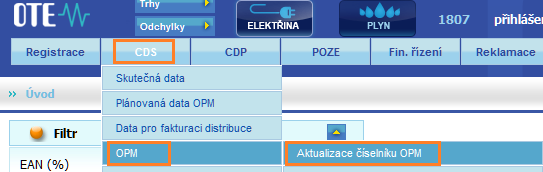 Přejděte na záložku „Data“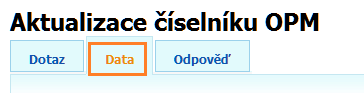 Návod dle typu OPM:Nové SPOTŘEBNÍ OPM  s měřením typu ANové SPOTŘEBNÍ OPM  s měřením typu BNové SPOTŘEBNÍ OPM  s měřením typu CTeplotní oblasti – TDDNové VÝROBNÍHO OPM  s měřením typu ANové VÝROBNÍHO OPM  s měřením typu BNové VÝROBNÍHO OPM  s měřením typu CGenerování  EAN OPM příklad je uveden pro číslo sítě 5555 (namísto 5555 dosadíte Vaše číslo sítě)Pro síť 5555 je 18 místný EAN OPM tvořen takto: 859182455550XXXXXD, kde X nahrazuje Vámi volitelnou číslici a D nahrazuje kontrolní číslici. Uprostřed je posloupnost čísel, která odpovídá označení Vaší sítě – 5555. Kontrolní číslici D lze zjistit na odkaze:https://www.gs1cz.org/vypocet-kontrolni-cislicezadáním 17 znaků (859182455550XXXXX) do pole SSCC a stisknutím tlačítka "Vypočti". 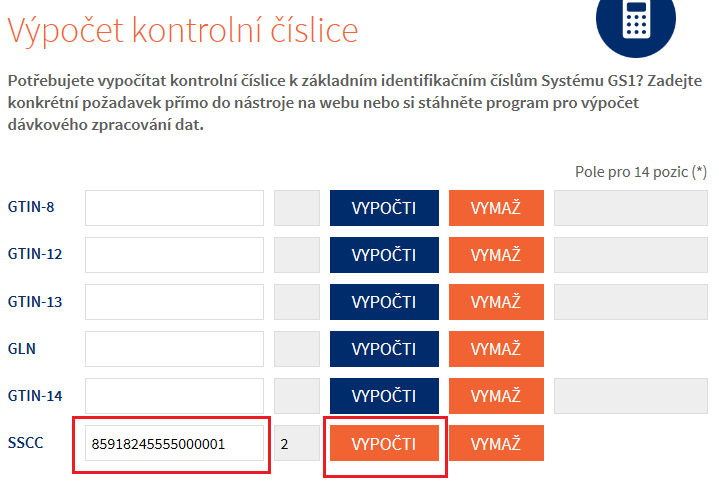 Příklad prvních dvou EAN: 859182455550000012859182455550000029Nové SPOTŘEBNÍ OPM  s měřením typu A															Zpět na obsah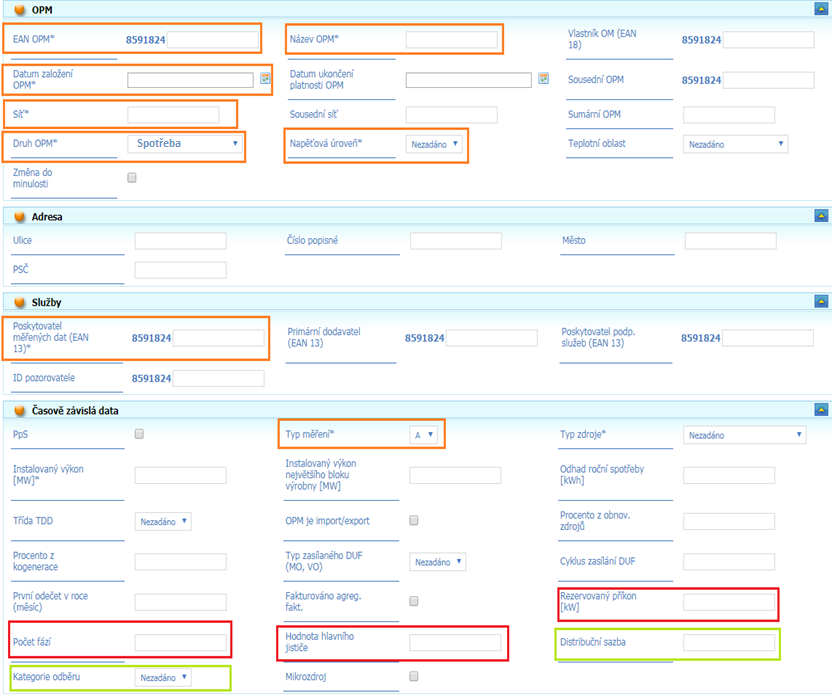 Nové SPOTŘEBNÍ OPM  s měřením typu B															Zpět na obsah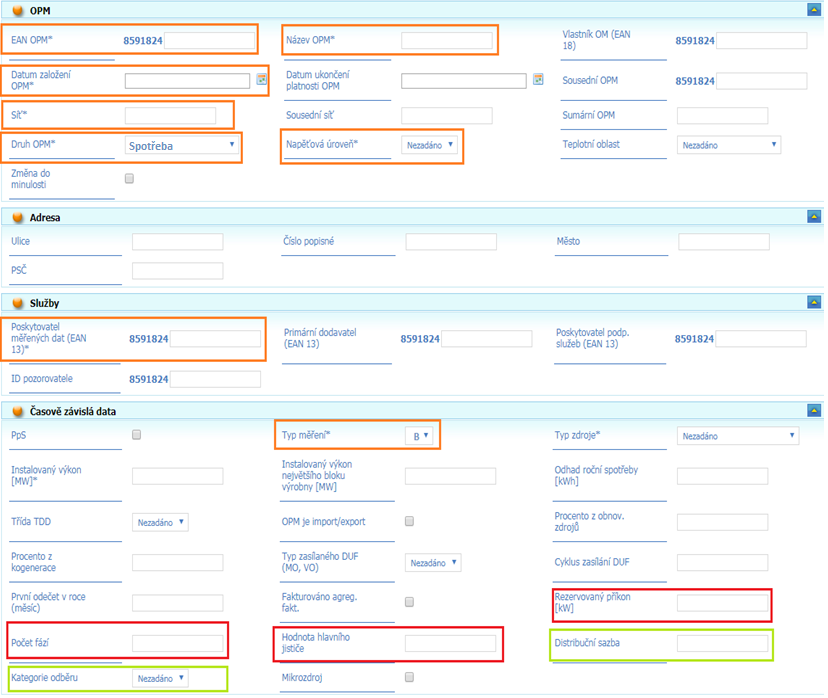 Nové SPOTŘEBNÍ OPM  s měřením typu C															Zpět na obsah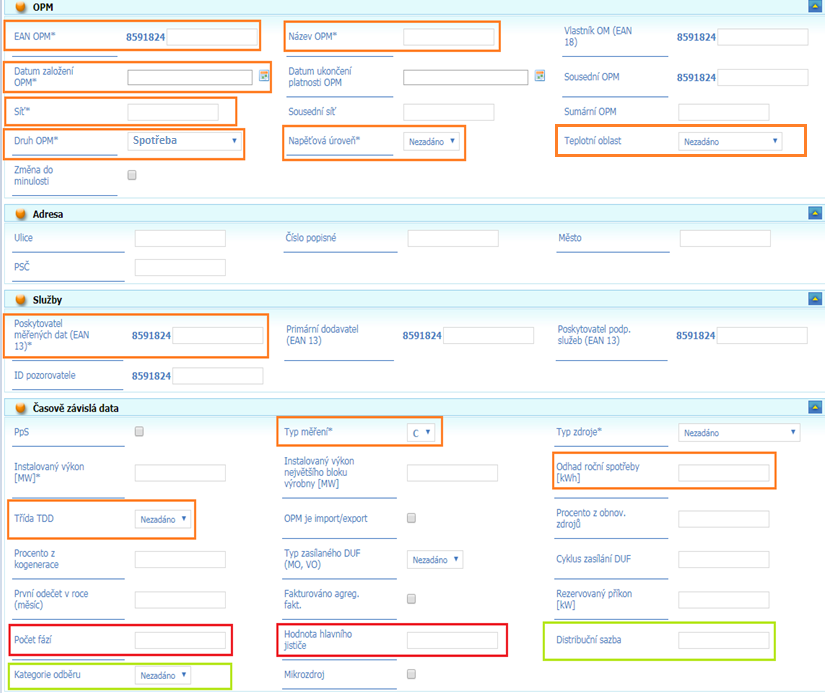 Nové VÝROBNÍ OPM  s měřením typu A															Zpět na obsah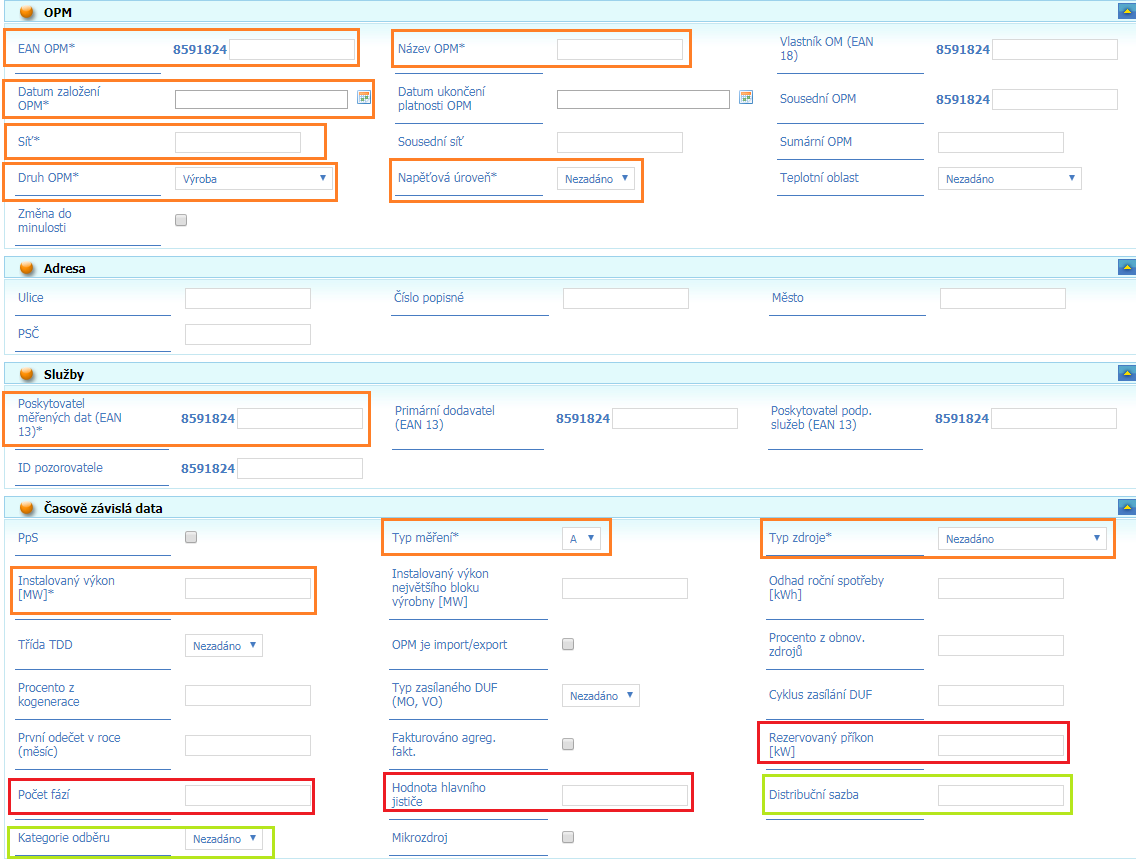 Nové VÝROBNÍ OPM  s měřením typu B															Zpět na obsah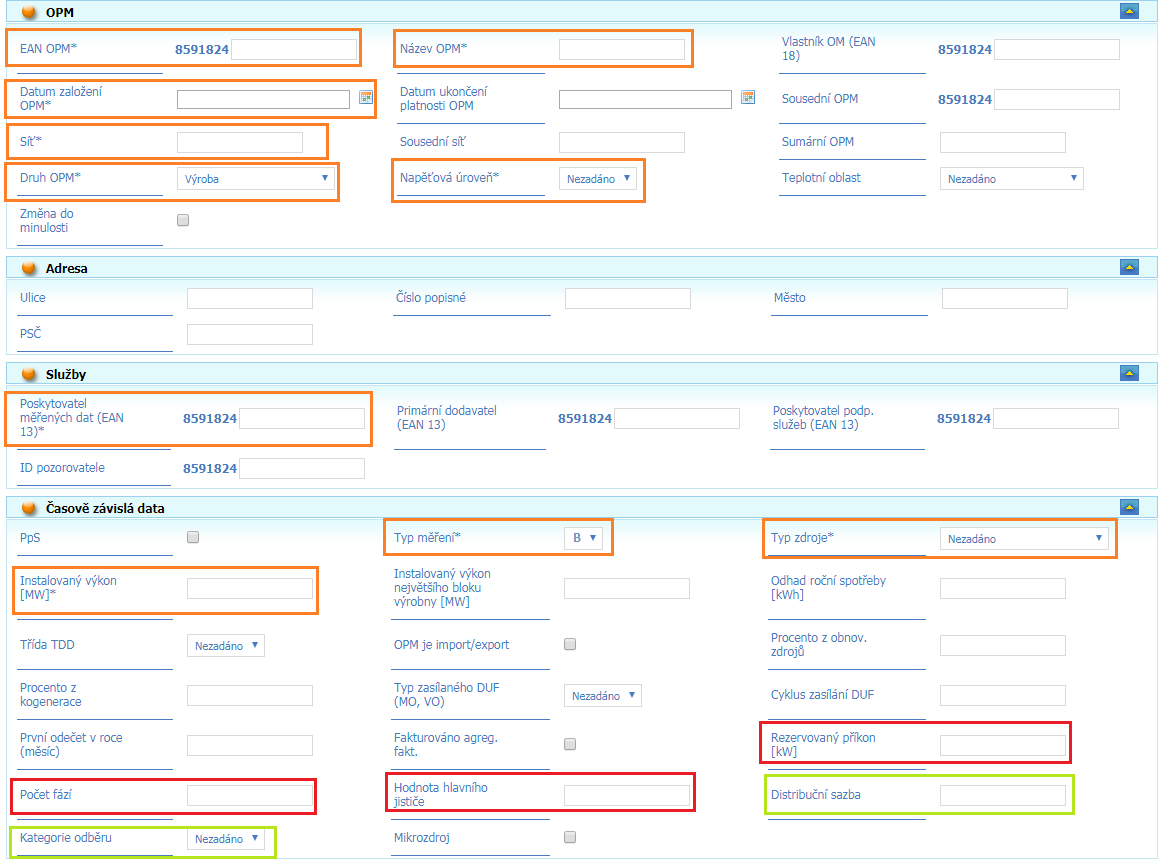 Nové VÝROBNÍ OPM  s měřením typu C															Zpět na obsah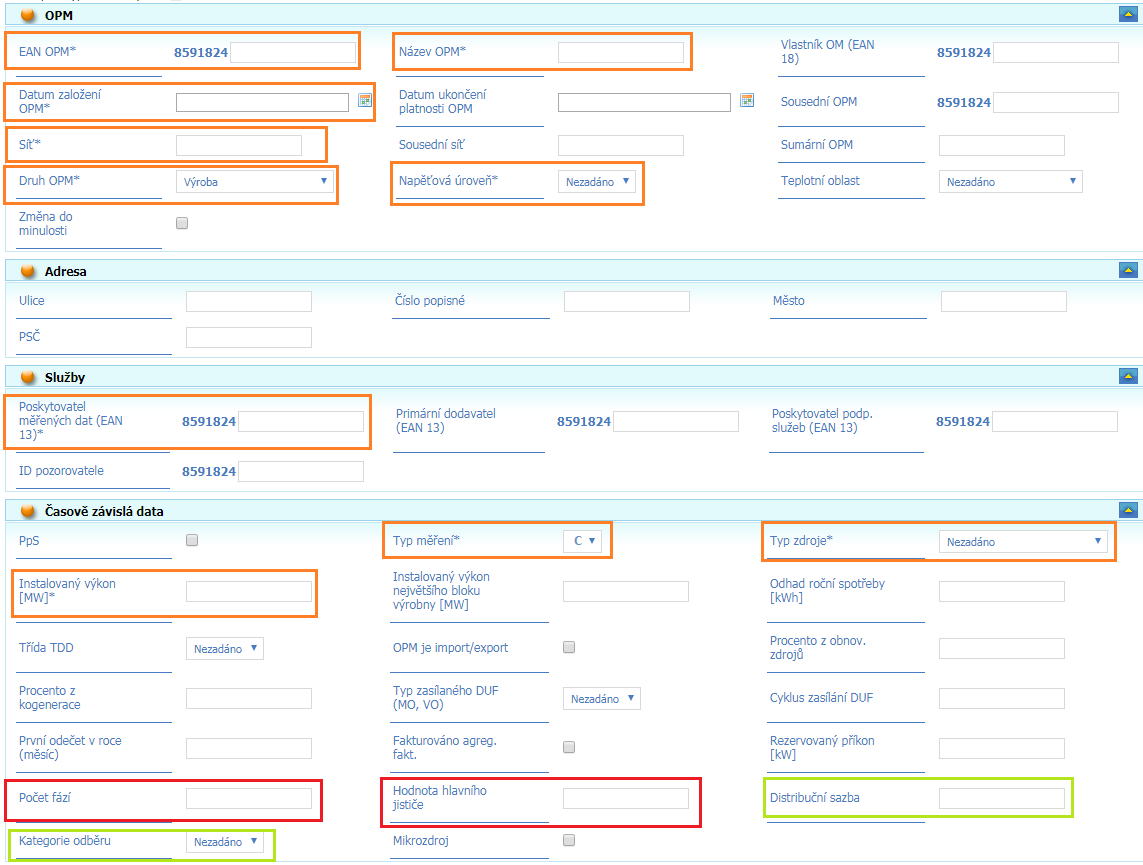 Teplotní oblasti – TDD																	Zpět na obsahČíslování teplotních oblastí1 - region Jižní Čechy			6 - region Střední Čechy2 - region Jižní Morava			7 - region Východní Čechy3 - region Praha				8 - region Západní Čechy4 - region Severní Čechy			9 – region Česká republika5 - region Severní Morava				TDD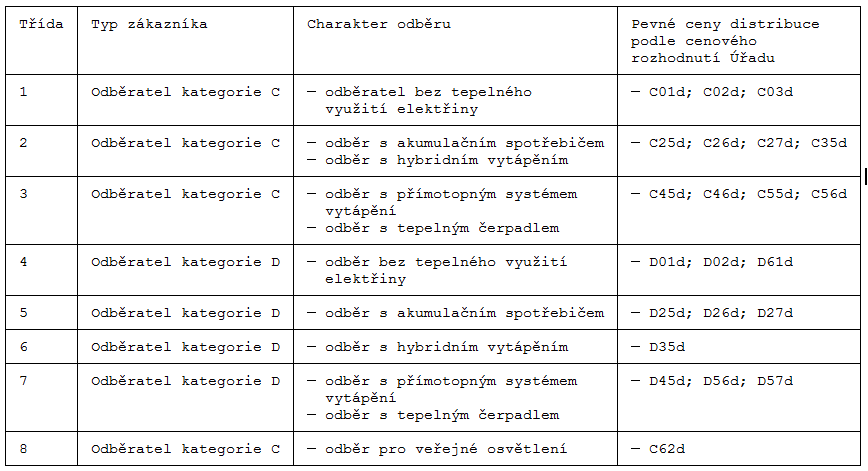 Pouze pro TDD 5 je teplotní oblast dle regionu 1 – 8.Ostatní TDD mají vždy teplotní oblast 9.